ЗАКОНУЛЬЯНОВСКОЙ ОБЛАСТИОБ УПОЛНОМОЧЕННОМ ПО ПРАВАМ РЕБЕНКА В УЛЬЯНОВСКОЙ ОБЛАСТИПринятЗаконодательным СобраниемУльяновской области28 августа 2019 годаСтатья 1. Предмет правового регулирования настоящего ЗаконаНастоящий Закон с учетом положений Федерального закона от 27 декабря 2018 года N 501-ФЗ "Об уполномоченных по правам ребенка в Российской Федерации" (далее - Федеральный закон "Об уполномоченных по правам ребенка в Российской Федерации") устанавливает правовое положение, основные задачи и полномочия Уполномоченного по правам ребенка в Ульяновской области (далее также - Уполномоченный).Статья 2. Должность УполномоченногоДолжность Уполномоченного учреждается в целях обеспечения дополнительных гарантий эффективного функционирования механизмов реализации, соблюдения и защиты прав и законных интересов детей органами государственной власти Ульяновской области, органами местного самоуправления муниципальных образований Ульяновской области (далее - органы местного самоуправления), образовательными и медицинскими организациями, организациями, оказывающими социальные и иные услуги детям и семьям, имеющим детей, и должностными лицами. Должность Уполномоченного является государственной должностью Ульяновской области.Статья 3. Принципы деятельности Уполномоченного1. Уполномоченный при осуществлении своих полномочий независим от органов государственной власти и органов местного самоуправления, их должностных лиц и неподотчетен им.2. В своей деятельности Уполномоченный руководствуется Конституцией Российской Федерации и законодательством Российской Федерации, Уставом Ульяновской области и законодательством Ульяновской области.3. Деятельность Уполномоченного дополняет существующие средства защиты прав и законных интересов детей, не отменяет полномочий государственных органов, обеспечивающих защиту и восстановление нарушенных прав и законных интересов детей, и не влечет за собой пересмотра таких полномочий.4. Уполномоченный осуществляет свою деятельность в границах территории Ульяновской области. Уполномоченный осуществляет свои полномочия на постоянной основе.Статья 4. Основные задачи УполномоченногоОсновными задачами Уполномоченного являются:1) обеспечение защиты прав и законных интересов детей, являющихся гражданами Российской Федерации, на территории Ульяновской области, детей, являющихся иностранными гражданами или лицами без гражданства, на территории Ульяновской области в соответствии с законодательством Российской Федерации;2) содействие формированию и эффективному функционированию на территории Ульяновской области государственной системы обеспечения реализации, соблюдения и защиты прав и законных интересов детей государственными органами Ульяновской области, органами местного самоуправления и должностными лицами;3) мониторинг и анализ эффективности функционирования механизмов реализации, соблюдения и защиты прав и законных интересов детей органами государственной власти Ульяновской области, органами местного самоуправления, образовательными и медицинскими организациями, организациями, оказывающими социальные и иные услуги детям и семьям, имеющим детей, и должностными лицами;4) участие в реализации единой государственной политики в области обеспечения и защиты прав и законных интересов детей, в том числе участие в деятельности координационных органов, созданных в целях реализации указанной государственной политики, а также подготовка и направление Губернатору Ульяновской области и в Правительство Ульяновской области соответствующих предложений;5) предупреждение нарушения прав и законных интересов детей на территории Ульяновской области, содействие восстановлению нарушенных на территории Ульяновской области прав и законных интересов детей;6) участие в деятельности по профилактике безнадзорности и правонарушений несовершеннолетних на территории Ульяновской области;7) содействие развитию международных и межрегиональных связей Ульяновской области в области защиты прав и законных интересов детей.Статья 5. Требования к Уполномоченному1. На должность Уполномоченного может быть назначен гражданин Российской Федерации, соответствующий требованиям, установленным частью 2.1 статьи 13 Федерального закона "Об уполномоченных по правам ребенка в Российской Федерации", и достигший возраста тридцати пяти лет.(часть 1 в ред. Закона Ульяновской области от 29.10.2021 N 115-ЗО)2. Уполномоченный не может быть членом политической партии или иного общественного объединения, преследующего политические цели.3. На Уполномоченного распространяются требования, ограничения и запреты, установленные Федеральным законом от 25 декабря 2008 года N 273-ФЗ "О противодействии коррупции" в отношении лиц, замещающих государственные должности субъектов Российской Федерации и осуществляющих полномочия на постоянной основе.Статья 6. Срок полномочий УполномоченногоСрок полномочий Уполномоченного составляет пять лет со дня вступления его в должность. Полномочия Уполномоченного прекращаются со дня вступления в силу соответствующего постановления Законодательного Собрания Ульяновской области (далее - Законодательное Собрание). Одно и то же лицо не может быть назначено на должность Уполномоченного более чем на два срока подряд.(в ред. Закона Ульяновской области от 20.12.2022 N 146-ЗО)Статья 7. Назначение на должность Уполномоченного1. Уполномоченный назначается на должность Законодательным Собранием не позднее тридцати дней со дня, в который истекает срок полномочий предыдущего Уполномоченного, за исключением случая досрочного прекращения полномочий Уполномоченного.(в ред. Закона Ульяновской области от 20.12.2022 N 146-ЗО)2. Предложение о кандидатуре на должность Уполномоченного вносится в Законодательное Собрание Губернатором Ульяновской области не позднее тридцати дней до дня, в который истекает срок полномочий предыдущего Уполномоченного. Указанная кандидатура должна быть отобрана в порядке, установленном частью 3 настоящей статьи, и согласована Губернатором Ульяновской области с Уполномоченным при Президенте Российской Федерации по правам ребенка. К предложению о кандидатуре на должность Уполномоченного должны быть приложены копии документов, подтверждающих соответствие кандидата требованиям, установленным частью 1 статьи 5 настоящего Закона, а также согласование указанной кандидатуры с Уполномоченным при Президенте Российской Федерации по правам ребенка. При этом кандидат на должность Уполномоченного не позднее дня, предшествующего дню принятия Законодательным Собранием решения о назначении его на должность Уполномоченного, обязан исполнить требование, установленное абзацем вторым части 1 статьи 8 Закона Ульяновской области от 30 января 2006 года N 06-ЗО "О государственных должностях Ульяновской области" (далее Закон Ульяновской области "О государственных должностях Ульяновской области").3. Не позднее чем за девяносто дней до дня, в который истекает срок полномочий предыдущего Уполномоченного, Губернатор Ульяновской области инициирует процедуру отбора кандидатур на должность Уполномоченного.День размещения на официальном сайте Губернатора и Правительства Ульяновской области в информационно-телекоммуникационной сети Интернет информации о возможности внесения Губернатору Ульяновской области предложений о кандидатурах на должность Уполномоченного считается днем инициирования Губернатором Ульяновской области процедуры отбора кандидатур на должность Уполномоченного. Указанная информация должна содержать сведения о продолжительности срока приема этих предложений, устанавливаемой с учетом положений первого предложения части 2 настоящей статьи и абзаца пятого настоящей части.Предложения о кандидатурах на должность Уполномоченного могут быть внесены Губернатору Ульяновской области в письменной форме группой депутатов Законодательного Собрания численностью не менее половины от установленного числа депутатов Законодательного Собрания, а также Общественной палатой Ульяновской области.К предложениям о кандидатурах на должность Уполномоченного прилагаются заявления каждого из кандидатов о согласии с возможным назначением его на должность Уполномоченного и копии документов, подтверждающих соответствие каждого из кандидатов требованиям, установленным частью 1 статьи 5 настоящего Закона.По завершении процедуры проверки соответствия кандидатов на должность Уполномоченного требованиям, установленным частью 1 статьи 5 настоящего Закона, Губернатор Ульяновской области определяет из числа предложенных кандидатур, соответствующих требованиям, установленным частью 1 статьи 5 настоящего Закона, одну кандидатуру на должность Уполномоченного и согласует ее с Уполномоченным при Президенте Российской Федерации по правам ребенка. При этом если ни одна из числа предложенных Губернатору Ульяновской области кандидатур на должность Уполномоченного не соответствует требованиям, установленным частью 1 статьи 5 настоящего Закона, либо Губернатору Ульяновской области в течение установленного для этого срока не внесено ни одного предложения о кандидатурах на должность Уполномоченного, Губернатор Ульяновской области самостоятельно определяет одну кандидатуру на должность Уполномоченного из числа лиц, которые соответствуют требованиям, установленным частью 1 статьи 5 настоящего Закона, и выразили в письменной форме согласие с их возможным назначением на должность Уполномоченного, и согласует эту кандидатуру с Уполномоченным при Президенте Российской Федерации по правам ребенка.4. Уполномоченный назначается на должность Законодательным Собранием большинством голосов от установленного числа депутатов Законодательного Собрания по результатам тайного голосования.(в ред. Закона Ульяновской области от 20.12.2022 N 146-ЗО)В случае если кандидатура на должность Уполномоченного не набрала необходимого числа голосов депутатов Законодательного Собрания, процедура назначения на должность Уполномоченного проводится повторно в порядке, установленном настоящей статьей, при этом продолжительность сроков, установленных частью 3 настоящей статьи, сокращается наполовину.Предложения об одной и той же кандидатуре на должность Уполномоченного не могут быть внесены в Законодательное Собрание более двух раз подряд.5. Решение о назначении на должность Уполномоченного оформляется постановлением Законодательного Собрания, которое подлежит официальному опубликованию.Статья 8. Вступление Уполномоченного в должность1. Уполномоченный считается вступившим в должность с момента принесения им присяги следующего содержания: "Вступая в должность Уполномоченного по правам ребенка в Ульяновской области, клянусь защищать права и законные интересы ребенка, обеспечивать реализацию прав и законных интересов детей и их соблюдение государственными органами, органами местного самоуправления и должностными лицами, добросовестно исполнять свои обязанности, руководствуясь Конституцией Российской Федерации и законодательством Российской Федерации, Уставом Ульяновской области и законодательством Ульяновской области, справедливостью и голосом совести".Присяга приносится в торжественной обстановке на четырнадцатый день со дня официального опубликования постановления Законодательного Собрания о назначении на должность Уполномоченного.Лицо, назначенное на должность Уполномоченного, в течение десяти дней со дня официального опубликования постановления Законодательного Собрания о назначении его на должность Уполномоченного обязано представить в Законодательное Собрание копии приказов (иных документов) об освобождении его от обязанностей, не совместимых со статусом Уполномоченного, либо копии документов, удостоверяющих подачу в указанный срок заявления об освобождении его от таких обязанностей. В случае если лицо, назначенное на должность Уполномоченного, не выполнит данное требование, присяга не приносится, а Законодательное Собрание принимает решение об отмене постановления о назначении на должность Уполномоченного. Указанное решение оформляется постановлением Законодательного Собрания.2. После вступления Уполномоченного в должность Председатель Законодательного Собрания вручает Уполномоченному удостоверение.Удостоверение Уполномоченного является документом, подтверждающим его должностное положение и полномочия. Положение об удостоверении Уполномоченного, его образец и описание утверждаются Законодательным Собранием.Статья 9. Досрочное прекращение полномочий Уполномоченного1. Полномочия Уполномоченного прекращаются досрочно в случае:1) нарушения им требований, указанных в частях 2 и (или) 3 статьи 5 настоящего Закона;2) вступления в отношении него в законную силу обвинительного приговора суда;3) признания его решением суда, вступившим в законную силу, недееспособным, ограниченно дееспособным, безвестно отсутствующим или объявления его решением суда, вступившим в законную силу, умершим;4) утраты им гражданства Российской Федерации, приобретения им гражданства иностранного государства либо получения им вида на жительство или иного документа, подтверждающего право на постоянное проживание гражданина Российской Федерации на территории иностранного государства;5) подачи им письменного заявления в Законодательное Собрание о сложении своих полномочий;6) его смерти.2. Законодательное Собрание согласует досрочное прекращение полномочий Уполномоченного с Уполномоченным при Президенте Российской Федерации по правам ребенка не позднее четырнадцати дней со дня наступления обстоятельств, влекущих в соответствии с частью 1 настоящей статьи досрочное прекращение полномочий Уполномоченного. При этом Уполномоченный обязан письменно уведомить Законодательное Собрание о наступлении обстоятельств, влекущих в соответствии с пунктами 1, 2 или 4 части 1 настоящей статьи досрочное прекращение его полномочий, не позднее пяти дней со дня наступления этих обстоятельств.В случае согласования Уполномоченным при Президенте Российской Федерации по правам ребенка досрочного прекращения полномочий Уполномоченного Уполномоченный освобождается от должности решением Законодательного Собрания, принимаемым не позднее одного месяца со дня наступления обстоятельств, влекущих в соответствии с частью 1 настоящей статьи досрочное прекращение полномочий Уполномоченного, большинством голосов от установленного числа депутатов Законодательного Собрания. Указанное решение оформляется постановлением Законодательного Собрания.(в ред. Закона Ульяновской области от 20.12.2022 N 146-ЗО)3. В случае досрочного прекращения полномочий Уполномоченного новый Уполномоченный назначается Законодательным Собранием в порядке, установленном статьей 7 настоящего Закона, при этом продолжительность сроков, установленных частью 3 этой статьи, сокращается наполовину.Статья 10. Полномочия УполномоченногоВ соответствии с Федеральным законом "Об уполномоченных по правам ребенка в Российской Федерации" Уполномоченный осуществляет мониторинг и анализ реализации, соблюдения и защиты прав и законных интересов детей на территории Ульяновской области, содействует эффективному функционированию государственной системы обеспечения реализации, соблюдения и защиты прав и законных интересов детей в Ульяновской области, принимает в пределах своих полномочий меры по предупреждению и пресечению нарушения прав и законных интересов детей.Уполномоченный также:1) рассматривает жалобы на решения и (или) действия (бездействие) органов государственной власти Ульяновской области, органов местного самоуправления, их должностных лиц, приведшие к нарушению прав, законных интересов детей, и в пределах установленной компетенции принимает по ним соответствующие решения согласно законодательству;2) участвует совместно с компетентными органами, должностными лицами в проверке сообщений о фактах нарушения прав и законных интересов ребенка;3) направляет органам государственной власти Ульяновской области, органам местного самоуправления, их должностным лицам, руководителям организаций, в решениях и (или) действиях (бездействии) которых усматривает нарушение прав и законных интересов ребенка, заключения, содержащие рекомендации о восстановлении нарушенных прав и законных интересов ребенка.Статья 11. Права Уполномоченного при осуществлении своей деятельности1. В соответствии с Федеральным законом "Об уполномоченных по правам ребенка в Российской Федерации" Уполномоченный при осуществлении своей деятельности имеет право:1) запрашивать и получать от территориальных органов федеральных государственных органов, органов государственной власти Ульяновской области, органов местного самоуправления и должностных лиц необходимые сведения, документы и материалы;2) посещать территориальные органы федеральных государственных органов, органы государственной власти Ульяновской области, органы местного самоуправления, образовательные и медицинские организации, организации, оказывающие социальные и иные услуги детям и семьям, имеющим детей, расположенные на территории Ульяновской области;3) посещать учреждения, исполняющие наказания, и следственные изоляторы, в которых содержатся несовершеннолетние, беременные женщины и женщины, дети которых находятся в домах ребенка исправительных учреждений;4) обращаться в суд с административными исковыми заявлениями о признании незаконными решений, действий (бездействия) органов государственной власти Ульяновской области, органов местного самоуправления, иных органов, организаций, наделенных отдельными государственными или иными публичными полномочиями, должностных лиц, государственных или муниципальных служащих в защиту прав и законных интересов детей, если полагает, что оспариваемые решения, действия (бездействие) не соответствуют нормативному правовому акту Российской Федерации, нарушают права и законные интересы детей, создают препятствия к реализации их прав и законных интересов или на них незаконно возложены какие-либо обязанности;5) направлять в органы государственной власти Ульяновской области и органы местного самоуправления мотивированные предложения об издании (принятии) нормативных правовых актов, о внесении в нормативные правовые акты изменений, направленных на обеспечение реализации и соблюдения прав и законных интересов детей, признании нормативных правовых актов утратившими силу или приостановлении их действия в случаях, если эти акты нарушают права и законные интересы детей;6) направлять Губернатору Ульяновской области мотивированные предложения о признании утратившими силу или приостановлении действия актов органов исполнительной власти Ульяновской области в случаях, если эти акты нарушают права и законные интересы детей;7) самостоятельно или совместно с уполномоченными государственными органами и должностными лицами проводить проверку информации, изложенной в обращении на имя Уполномоченного, содержащем жалобу, либо иной информации по вопросам, касающимся нарушения прав и законных интересов детей;8) участвовать в пределах своих полномочий в деятельности по профилактике безнадзорности и правонарушений несовершеннолетних в порядке, установленном законодательством Российской Федерации и (или) законодательством Ульяновской области;9) безотлагательного приема руководителями либо лицами, временно исполняющими их обязанности, иными должностными лицами территориальных органов федеральных государственных органов, органов государственной власти Ульяновской области, органов местного самоуправления, образовательных и медицинских организаций, организаций, оказывающих социальные и иные услуги детям и семьям, имеющим детей, расположенных на территории Ульяновской области.2. При осуществлении своей деятельности Уполномоченный вправе привлекать для выполнения экспертных и научно-аналитических работ в области защиты прав и законных интересов детей научные и иные организации, а также научных работников и специалистов, в том числе на договорной основе. Уполномоченный имеет и иные права, предусмотренные федеральными законами, настоящим Законом и иными законами Ульяновской области.Статья 12. Рассмотрение Уполномоченным обращений1. Уполномоченный рассматривает обращения граждан (включая несовершеннолетних граждан) и объединений граждан, в том числе юридических лиц (далее - заявители), в порядке, установленном Федеральным законом от 2 мая 2006 года N 59-ФЗ "О порядке рассмотрения обращений граждан Российской Федерации".2. Уполномоченный рассматривает обращение, содержащее в том числе информацию по вопросам, касающимся нарушения прав и законных интересов детей, по существу, если разрешение поставленных в нем вопросов относится к его полномочиям, либо разъясняет заявителю, какие средства могут быть использованы для защиты прав и законных интересов детей, либо направляет обращение в государственный орган, орган местного самоуправления или должностному лицу, к полномочиям которых относится рассмотрение обращения.3. О результатах рассмотрения обращения Уполномоченный извещает заявителя.Статья 13. Доклады Уполномоченного1. В соответствии с Федеральным законом "Об уполномоченных по правам ребенка в Российской Федерации" по окончании календарного года Уполномоченный направляет Губернатору Ульяновской области, в Законодательное Собрание, Уполномоченному при Президенте Российской Федерации по правам ребенка и в Общественную палату Ульяновской области доклад о результатах своей деятельности, содержащий в том числе оценку соблюдения прав и законных интересов детей на территории Ульяновской области, а также предложения о совершенствовании их правового положения (далее - ежегодный доклад). Ежегодный доклад подготавливается и направляется Уполномоченным Губернатору Ульяновской области, в Законодательное Собрание, Уполномоченному при Президенте Российской Федерации по правам ребенка и в Общественную палату Ульяновской области не позднее трех месяцев со дня окончания соответствующего календарного года. Уполномоченный в указанный срок обеспечивает размещение ежегодного доклада на официальном сайте Губернатора и Правительства Ульяновской области в информационно-телекоммуникационной сети Интернет.2. Ежегодный доклад рассматривается Губернатором Ульяновской области, на заседаниях комитетов Законодательного Собрания в соответствии с вопросами их ведения, а также в Общественной палате Ульяновской области.3. По отдельным вопросам соблюдения прав и законных интересов детей на территории Ульяновской области Уполномоченный вправе направлять Губернатору Ульяновской области и в Законодательное Собрание специальные доклады, которые подлежат рассмотрению Губернатором Ульяновской области, а также на заседаниях комитетов Законодательного Собрания в соответствии с вопросами их ведения.Статья 14. Представление Уполномоченному материалов и документов, иной информации1. Должностные лица органов государственной власти Ульяновской области обязаны бесплатно представлять Уполномоченному запрошенные материалы и документы, иную информацию, необходимую для осуществления его полномочий.2. Запрошенные Уполномоченным материалы и документы, иная информация должны быть направлены Уполномоченному не позднее пятнадцати дней со дня получения запроса, если в самом запросе не установлен иной срок.3. Должностные лица, уполномоченные подписывать нормативные правовые акты Ульяновской области, в десятидневный срок со дня подписания нормативных правовых актов Ульяновской области по вопросам обеспечения реализации и защиты прав детей обеспечивают направление Уполномоченному копий таких нормативных правовых актов Ульяновской области.Статья 15. Содействие Уполномоченным правовому просвещениюСодействуя правовому просвещению в области прав и законных интересов детей, форм и методов их защиты, Уполномоченный:1) распространяет информацию о правах и законных интересах детей, формах и методах их защиты в средствах массовой информации;2) вносит предложения по вопросам совершенствования федеральных государственных образовательных стандартов, федеральных государственных требований, образовательных стандартов.Статья 16. Экспертный совет при Уполномоченном. Общественные представители УполномоченногоПри Уполномоченном в целях оказания консультативной помощи может создаваться на общественных началах экспертный совет из числа лиц, обладающих необходимыми познаниями в области прав и законных интересов детей.Для содействия в разъяснении порядка приема жалоб, компетенции Уполномоченного, а также для выполнения организационно-технических поручений Уполномоченный вправе назначать в муниципальных образованиях Ульяновской области своих общественных представителей, деятельность которых осуществляется на безвозмездной основе.Статья 17. Место постоянного нахождения УполномоченногоМестом постоянного нахождения Уполномоченного является город Ульяновск.Статья 18. Обеспечение деятельности Уполномоченного1. Правовое, организационное, документационное, аналитическое, информационное, финансовое, материально-техническое и социально-бытовое обеспечение деятельности Уполномоченного осуществляет Правительство Ульяновской области.2. Финансовое обеспечение деятельности Уполномоченного осуществляется за счет средств областного бюджета Ульяновской области.Статья 19. Материальные гарантии деятельности Уполномоченного1. Гарантии деятельности Уполномоченного, связанные с медицинским, социальным и иным обеспечением, устанавливаются Законом Ульяновской области "О государственных должностях Ульяновской области".2. Размер оплаты труда Уполномоченного приравнивается к размеру оплаты труда лица, замещающего должность заместителя Председателя Правительства Ульяновской области.Статья 20. Переходные положения1. При определении указанного во втором предложении статьи 6 настоящего Закона числа сроков полномочий, на которое Уполномоченный может быть назначен подряд, учитывается число сроков полномочий, на которые лицо было назначено в соответствии с Законом Ульяновской области от 6 октября 2011 года N 165-ЗО "Об Уполномоченном по правам ребенка в Ульяновской области".2. Положения, предусмотренные вторым предложением части 2, частью 3, а также абзацами вторым и третьим части 4 статьи 7 настоящего Закона, применяются к отношениям, возникающим в связи с назначением на должность Уполномоченного после дня вступления настоящего Закона в силу.ГубернаторУльяновской областиС.И.МОРОЗОВУльяновск2 сентября 2019 годаN 79-ЗО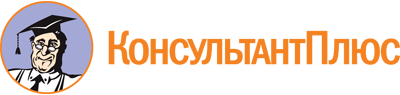 Закон Ульяновской области от 02.09.2019 N 79-ЗО
(ред. от 20.12.2022)
"Об Уполномоченном по правам ребенка в Ульяновской области"
(принят ЗС Ульяновской области 28.08.2019)Документ предоставлен КонсультантПлюс

www.consultant.ru

Дата сохранения: 27.06.2023
 2 сентября 2019 годаN 79-ЗОСписок изменяющих документов(в ред. Законов Ульяновской областиот 29.10.2021 N 115-ЗО, от 20.12.2022 N 146-ЗО)При определении числа сроков полномочий, на которое Уполномоченный может быть назначен подряд, учитывается число сроков полномочий, на которые лицо было назначено в соответствии с Законом Ульяновской области от 06.10.2011 N 165-ЗО "Об Уполномоченном по правам ребенка в Ульяновской области" (часть 1 статьи 20 данного документа).Положения второго предложения части 2 статьи 7 применяются к отношениям, возникающим в связи с назначением на должность Уполномоченного после 15 сентября 2019 года (часть 2 статьи 20 данного документа).Положения части 3 статьи 7 применяются к отношениям, возникающим в связи с назначением на должность Уполномоченного после 15 сентября 2019 года (часть 2 статьи 20 данного документа).Положения абзаца второго части 4 статьи 7 применяются к отношениям, возникающим в связи с назначением на должность Уполномоченного после 15 сентября 2019 года (часть 2 статьи 20 данного документа).Положения абзаца третьего части 4 статьи 7 применяются к отношениям, возникающим в связи с назначением на должность Уполномоченного после 15 сентября 2019 года (часть 2 статьи 20 данного документа).